Deskripsi:Mata kuliah ini dapat memberi pemahaman kepada mahasiswa secara konsepsual dan aplikasi mengenai pengaruh perilaku terhadap kinerja dan produktivitas kerja pada tingkat individual, kelompok dan organisasi. Mengembangkan cara berfikir secara kritis, baik analitik dan integratif dalam mengevaluasi dan menggunakan konsep tersebut. Melatih penerapan konsep perilaku berorganisasi melalui kasus-kasus.Capaian Pembelajaran:Mahasiswa dapat memahami dan menjelaskan tentang bagaimana teori  organisasi organisasi terjadi di dalam organisasi pada tingkatan individu, kelompok dan organisasi secara keseluruhan serta bagaimana tindakan manajemen dalam mendorng perilaku dan struktur di dalam organisasi, bidang bidang ilmu yang terkait dengan pembahasan ini dan rerangka disiplin perilaku keorganisasian.Mahasiswa mampu menjelaskan bagaimana individu berperilaku di dalam organisasiPustaka Robbins, Stephen P., Judge, Timothy A., 2013, “Organizational Behavior”, (My Management Lab Series), 15th Edition, Prentice-Hall International, Inc.Robbins, Stephen P., Judge, Timothy A., 2013, “Essentials Organizational Behavior”, 12th Edition, Prentice-Hall International, Inc.Luthans, Fred., 2010, “Organizational Behavior”, 12th Edition, McGraw-Hill International Edition.SATUAN ACARA PERKULIAHAN (SAP)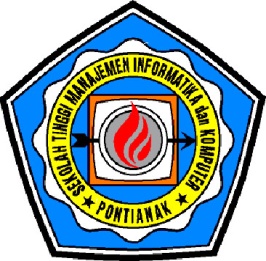 MI-132349Perilaku BerorganisasiMI-132349Perilaku BerorganisasiProgram StudiSistem InformasiTanggal Berlaku 01 September 2014Revisi 1Pert. Ke-Pokok Bahasan / MateriTujuan Instruksional KhususTeknik PembelajaranMedia / ReferensiPokok Bahasan :Apa itu perliku berorganisasi (What is Organizational Behavior?)Materi :Pengertian organisasiPengertian Perilaku organisasionalTingkatan analisis dalam perilaku organisasionalFaktor lingkunganTujuan mempelajari perilaku organisasionalMahasiswa dapat memahami pengertian organisasi, perilaku organisasional, tingkatan analisis dalam perilaku organisasional, faktor lingkungan, tujuan memahami perilaku organisasional dan sumbangan beberapa disiplin ilmu terhadap perilaku organisasionalDosen menjelaskan dengan menggunakan media LCD ProjectorDosen memberikan contohMahasiswa menyimak dan mendiskusikan materi Tugas:mahasiswa dapat menjelaskan manajemen individual, kelompok, dan efektivitas organisasiModul Pembelajaran Bab 1Pokok Bahasan :Menanggapi globalisasi dan keanekaragaman budaya (Responding to Global and Cultural Diversity)Materi :Kekuatan Eksternal bagi suatu perubahan Model Analisa Lapangan LewinEnam alasan Utama pekerja menghambat terjadinya perubahanPerubahan dan pembakuanMenciptakan kebutuhan akan adanya perubahan Mahasiswa dapat memahami kekuatan eksternal bagi suatu perubahan Mahasiswa dapat memahami Enam alasan utama pekerja menghambat terjadinya perubahanPerubahan dan pembakuan menciptakan kebutuhan akan adanya perubahanDosen menjelaskan dengan menggunakan media LCD ProjectorDosen memberikan contohMahasiswa menyimak dan mendiskusikan materi Tugas:mahasiswa dapat menjelaskan dasar perilaku individu, sikap, kepuasan kerja dan nilaiModul Pembelajaran Bab 2Pokok Bahasan :Dasar-dasar dari individu, kelompok, dan struktur organisasi (Foundations of Individual, Group, and Organization Structure Behavior)Materi :Pengertian perilaku individuJenis-jenis teori belajarKinerja individuLangkah modifikasi perilaku Mahasiswa akan dapat memahami organisasi, pengantar Perilaku Keorganisasian, mengetahui perilaku individu dalam organisasiMemahami kelompok dan tim kerjamemahami Konflik dan negosiasi, perkembangan dan perubahan organisasi, stres dan cara mengatasinya, kekuasaan dan politik, kepemimpinan, budaya organisasi, komunikasi dalam organisasi, komitmen organisasional, motivasi kerjaDosen menjelaskan dengan menggunakan media LCD ProjectorDosen memberikan contohMahasiswa menyimak, mendiskusikan materi, dan mengerjakan tugas dari dosenTugas:mahasiswa dapat menjelaskan dasar perilaku individu, sikap, kepuasan kerja dan nilaiModul Pembelajaran Bab 3Pokok Bahasan :Persepsi dan pengambilan keputusan individu (Perception and Individual Decision Making)Materi :Pengertian Persepsi .Faktor faktor yang mempengaruhi persepsi.Proses pembentukannya persepsi dan beberapa teorinya.Proses pemahaman individu dan proses beradaptasi terhadap lingkungan.Mahasiswa dapat memahami Persepsi dan Pembelajaran sebagai proses dasar perilaku manusia  Dosen menjelaskan dengan menggunakan media LCD ProjectorDosen memberikan contohMahasiswa menyimak, mendiskusikan materi, dan mengerjakan tugas dari dosenTugas:ResumeModul Pembelajaran Bab 4Pokok Bahasan :Nilai, sikap, dan kepuasan kerja (Values, Attitudes, and Job Satisfaction)Materi :Value dan SikapFaktor yang mempengaruhi sikap.Dampak sikap terhadap perilaku dalam organisasi.Pengertian Kepuasan kerja.Pentingnya Kepuasan Kerja.Faktor yang mempengaruhi dan pembentukan kepuasan kerjaMahasiswa dapat memahami  Pengertian kepuasan kerjaMahasiswa dapat memahami  Aspek-aspek kepuasan kerjaMahasiswa dapat memahami  Teori motivasi dan kepuasan kerjaMahasiswa dapat memahami  Pengukuran Kepuasan kerjaDosen menjelaskan dengan menggunakan media LCD ProjectorDosen memberikan contohMahasiswa menyimak, mendiskusikan materi, dan mengerjakan tugas dari dosenTugas:Latihan SoalModul Pembelajaran Bab 5Pokok Bahasan :Motivasi: Dari konsep ke aplikasi (Motivation: From Concepts to Applications)Materi :Pengertian Motivasi.Teori-teori Motivasi: Teori kebutuhan, proses dll.Penerapan teori motivasi dalam manajemenMotivasi dan penacapaian karir individu dalam organisasi.Mahasiswa dapat memahami  Pengertian kepuasan kerjaMahasiswa dapat memahami  Aspek-aspek kepuasan kerjaMahasiswa dapat memahami  Teori motivasi dan kepuasan kerjaMahasiswa dapat memahami  Pengukuran Kepuasan kerjaDosen menjelaskan dengan menggunakan media LCD ProjectorDosen memberikan contohMahasiswa menyimak, mendiskusikan materi, dan mengerjakan tugas dari dosenTugas:ResumeModul Pembelajaran Bab 6Pokok Bahasan :Memahami tim kerja (Understanding Work Teams)Materi :Pengertian, tipe dan kharakteristik kelompok.Faktor pembentukan kelompok.Tahap dan proses Kelompok.Kohesifitas kelpompok.Tim Kerjamahasiswa dapat menjelaskan dasar perilaku kelompok dan kelompok kerjaDosen menjelaskan dengan menggunakan media LCD ProjectorDosen memberikan contohMahasiswa menyimak, mendiskusikan materi, dan mengerjakan tugas dari dosenTugas:Kasus untuk dianalisis per kelompokModul Pembelajaran Bab 7Pokok Bahasan :Komunikasi (Communication)Materi :Komunikasi dan perannya dalam organisasi.Proses dan arah Komunikasi.Pengembangan komunikasi efektif.Hambatan komunikasi.Mahasiswa dapat menjelaskan tentang bagaimana berkomunikasi di dalam organisasiMahasiswa dapat memahami perkembangan dan hambatan dalam berkomunikasi di dalam organisasiDosen menjelaskan dengan menggunakan media LCD ProjectorDosen memberikan contohMahasiswa menyimak, mendiskusikan materi, dan mengerjakan tugas dari dosenTugas:Latihan KomunikasiModul Pembelajaran Bab 8Pokok Bahasan :Kepemimpinan (Leadership)Materi :Pengertian KepemimpinanSifat  kepemimpinanMengidentifikasi ciri kepemimpinanPerilaku pemimpinKepemimpinan dan gaya kepemimpinanFaktor yang mempengaruhi efektivitas kepemimpinanMahasiswa dapat memahami tentang:Konsep dasar dari kepemimpinanSifat dan perilaku dari pimpinanCiri dan gaya kepemimpinanFaktor yang mempengaruhi efektivitas kepemimpinan Dosen menjelaskan dengan menggunakan media LCD ProjectorDosen memberikan contohMahasiswa menyimak, mendiskusikan materi, dan mengerjakan tugas dari dosenTugas:Kasus untuk dianalisis per kelompokModul Pembelajaran Bab 9Pokok Bahasan :Konflik, negosiasi, dan perilaku diantara kelompok/grup (Conflict, Negotiation, and Intergroup Behavior)Materi :Pengertian, jenis dan pandangan tentang konflik.Faktor faktor pemicu dan proses terjadinya konflik.Dampak konflik dan pengelolaannya.Membangun Kerja Sama dan saling percaya (Trust).Mahasiswa dapat memahami tentang konsep dasar konflikMahasiswa dapat memahami dan menjelaskan faktor pemicu konflik, dan dampaknya di dalam organisasiDosen memberikan sebuah kasus untuk dipecahkan mahasiswa Mahasiswa menyimak, mendiskusikan materi, dan mengerjakan tugas dari dosenTugas:Latihan SoalModul Pembelajaran Bab 10Pokok Bahasan :Teknologi, desain pekerjaan, dan stress (Technology, Work Design, and Stress)Materi :Pengertian stres dan General Adaption SyndromePenyebab StresPenyebab stres yang bukan bersumber dari pekerjaanAkibat DistresStrategi Manajemen StresMahasiswa dapat memahami penyebab stres baik yang bersumber dari dalam maupun dari luar organisasiMahasiswa dapat memahami akibat dari stres yang dialami dalam organisasiMahasiswa dapat memahami bagaimana strategi dalam memanajemen stres yang terjadiDosen menjelaskan dengan menggunakan media LCD ProjectorDosen memberikan contohMahasiswa menyimak, mendiskusikan materi, dan mengerjakan tugas dari dosenTugas:Kasus untuk dianalisis per kelompokModul Pembelajaran Bab 11Pokok Bahasan :Kebijakan dan praktek sumber daya manusia (Human Resource Policies and Practices)Materi :Model-model kekuasaan dalam organisasiSumber-sumber kekuasaan organisasiInformasi dan kekuasaan Mahasiswa dapat memahami tentang kebijakan di dalam organisasiMahasiswa dapat memahami praktek sumber daya manusia di dalam organisasiDosen menjelaskan dengan menggunakan media LCD ProjectorDosen memberikan contohMahasiswa menyimak, mendiskusikan materi, dan mengerjakan tugas dari dosenTugas:Kasus untuk dianalisis per kelompokModul Pembelajaran Bab 12Pokok Bahasan :Budaya organisasi, perubahan, dan pengembangannya (Organizational Culture, Change, and Development)Materi :Pengertian budaya organisasi Budaya sebagai kebutuhan yang deskriptifMahasiswa dapat memahami: Dimensi-dimensi Budaya OrganisasiPeranan Budaya PerusahaanMembangun dan membina budaya PerusahaanBagaimana carakaryawan Mempelajari Budaya PerusahaanDosen menjelaskan dengan menggunakan media LCD ProjectorDosen memberikan contohMahasiswa menyimak, mendiskusikan materi, dan mengerjakan tugas dari dosenTugas:Kasus untuk dianalisis per kelompokModul Pembelajaran Bab 13Pokok Bahasan :Studi kasus (Case study)Materi :Kasus perilaku keorganisasianMempelajari dan mendiskusikan Kasus perilaku keorganisasianMahasiswa dapat menjelaskan Kasus perilaku keorganisasianMenyimak, mengajukan pertanyaan dan pendapat, menjawab pertanyaanevaluasiTugas:Ujian tertulis, lisan, penilaian/evaluasi terhadap proses pembelajaran, dan unjuk sikapModul Pembelajaran Bab 14Disiapkan OlehKetua Jurusan Sistem InformasiI Dewa Ayu Eka Y, S.Kom., M.Kom.NIDN. 1128078301Diperiksa OlehPembantu Ketua 1Susanti M. Kuway, S.Kom., M.Kom.NIDN. 1101027203Disahkan OlehKetua STMIK PontianakSandy Kosasi, S.E., M.M., M.Kom.NIDN. 1105116601Disahkan OlehKetua STMIK PontianakSandy Kosasi, S.E., M.M., M.Kom.NIDN. 1105116601